写真で伝える被災地　活動資金協賛申込書1.協賛者名(ふりがな)個人者名　(ふりがな)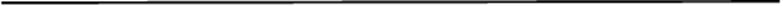 2.企業様の場合、部署名担当者名 (ふりがな)をご記入してもらいますようお願い申し上げます。名称(ふりがな) 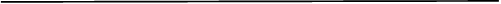 3.住所(ふりがな)※郵便番号も忘れずにご記入下さい。〒住所(ふりがな)4.電話番号℡5.FAXFAX6.協賛内容※該当するものに○を付けて下さい。・企業・団体で協賛　　・個人で協賛☆企業・団体協賛…　　　　　　　　　　円　　　　　　　　　口☆個人協賛　　　…　　　　　　　　　　円　　　　　　　　　口※領収書が必要な場合ご連絡下さい。